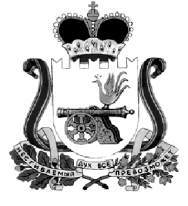 АДМИНИСТРАЦИЯ ТЮШИНСКОГО СЕЛЬСКОГО ПОСЕЛЕНИЯКАРДЫМОВСКОГО РАЙОНА СМОЛЕНСКОЙ ОБЛАСТИ П О С Т А Н О В Л Е Н И Еот 02. 04. 2015                   № 0033 О внесении изменений в постановление Администрации Тюшинского сельского поселения Кардымовского района Смоленской области от 18.12.2014 № 0108В соответствии с областным законом от 29 сентября 2009 года № 91-з «О предоставлении гражданами, претендующими на замещение государственных должностей Смоленской области, должностей государственной гражданской службы Смоленской области, и лицами, замещающими государственные должности Смоленской области, государственными гражданскими служащими Смоленской области сведений о своих доходах, об имуществе и обязательствах имущественного характера, а также сведений о доходах, об имуществе и обязательствах имущественного характера своих супруги (супруга) и несовершеннолетних детей» Администрация Тюшинского сельского поселения Кардымовского района Смоленской областип о с т а н о в л я е т: 1. Внести в постановление Администрации Тюшинского сельского поселения Кардымовского района Смоленской области от 18.12.2014 № 0108 « О представлении муниципальными служащими Администрации  Тюшинского сельского поселения Кардымовского района Смоленской области,  гражданами, претендующими на замещение должностей муниципальной службы Администрации Тюшинского сельского поселения Кардымовского района  Смоленской области, сведений о своих доходах, расходах, об имуществе и обязательствах имущественного характера, а также о доходах, расходах, об имуществе и обязательствах имущественного характера своих супруги (супруга) и несовершеннолетних детей» следующие изменения:         1.1. В Приложении 2 «Положение о представлении муниципальными служащими Администрации Тюшинского сельского поселения Кардымовского района  Смоленской области, а также гражданами, претендующими на замещение должностей муниципальной службы Администрации Тюшинского сельского поселения Кардымовского района  Смоленской области, включенных в Перечень должностей муниципальной службы,  сведений о своих доходах, расходах, об имуществе и обязательствах имущественного характера, а также о доходах, расходах, об имуществе и обязательствах имущественного характера своих супруги (супруга)  и несовершеннолетних детей» в пункте 3 слова « 1 апреля» заменить на слова «30 апреля».2.  Настоящее постановление вступает в силу со дня подписания и распространяет свое действие на правоотношения, возникшие с 1 января 2015 года. 3. Контроль исполнения настоящего постановления оставляю за собой.Глава АдминистрацииТюшинского сельского поселенияКардымовского района Смоленской области                                  Е.Е. Ласкина